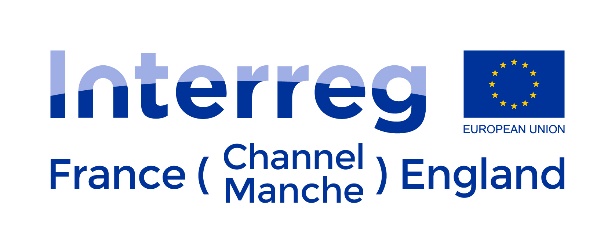 Modèle hors-connexionFormulaire de Candidature Micro-ProjetVeuillez  noter que le Formulaires de Candidature pour Micro-Projet (FCM) doit être complétés et envoyés via le système de gestion électronique eMS du Programme. Ce modèle hors-connexion a une visée uniquement informative.Le SC encourage fortement les candidats  à utiliser ce modèle en tant que document de travail, afin de se familiariser avec le FCM et de travailler sur l’eMS uniquement après examen de ce document par un Coordinateur de l’Animation du Programme.Rédiger et déposer votre candidature avec le système de gestion eMSLe Programme Interreg France (Manche) Angleterre utilise le système de gestion électronique en ligne eMS pour soumettre et évaluer les candidatures, ainsi que pour contrôler et suivre les projets.L’eMS est développé par le programme INTERACT. Dépôt en ligne Les candidatures de projet complètes doivent être déposées via l’eMS. L’eMS est une application web accessible à partir d’un navigateur internet ordinaire. Il est cependant recommandé d’utiliser Google Chrome.Pour soumettre une candidature, vous devez vous inscrire et vous connecter en utilisant l’URL suivant: http://emschannelmanche.norfolk.gov.uk/ems/
Les fonctionnalités du système sont conformes aux normes du Programme pour remplir et soumettre les données du formulaire via les applications web.AttentionSauvegardez vos modifications.  Le système eMS ne sauvegarde pas automatiquement les changements que vous y apportez. Il est important de noter que tout changement doit être sauvegardé manuellement. L’eMS ne vous avertira pas si vous décidez de quitter une session ou de vous déconnecter. N’oubliez pas de toujours sauvegarder les données avant de quitter une page en cours, en utilisant le bouton  “Sauvegarder’’ dans le coin supérieur gauche. Ne pas utiliser la touche “Entrée”.  N’utilisez pas la touche Entrée/Retour sur le formulaire, cela pourrait conduire à des résultats inattendus. Utilisez toujours les commandes de l’interface eMS.Inscription du partenaire Chef de FileLe Chef de File (CdF) est responsable de l’inscription et de la soumission de la candidature de projet. Pour s’inscrire, le CdF doit se connecter à l’eMS et cliquer sur  “S’inscrire”. La personne inscrite doit être le point de contact de l’organisation CdF pour le Programme. Un email est alors généré automatiquement après inscription et sera envoyé uniquement à cette adresse email. Veuillez noter également que seulement cette adresse email sera utilisée pour la confirmation des projets soumis. Veuillez contacter votre Coordinateur de l’Animation pour obtenir des conseils au sujet de l’inscription sur eMS. Compléter et déposer votre candidature Le CdF peut donner les droits d’édition pour certaines sections du FCP à d’autres utilisateurs (c’est-à-dire aux Partenaires du Projet ou PP). Les PP doivent être inscrits au sein du système au préalable et fournir au CdF leurs noms d’utilisateurs. Le CdF peut ensuite ajouter de nouveaux utilisateurs dans la section “Gestion des utilisateurs”. Il est possible d’attribuer des droits de lecture seule aux utilisateurs (en cliquant sur “ajout pour lecture”), ou des droits de modification et/ou d’ajout de données (“ajout pour modification”).Cependant, le SC conseille vivement aux partenaires de travailler ensemble sur ce modèle hors-connexion. Une fois ce document finalisé, et apres révision par un Coordinateur de l’Animation du Programme, il est conseillé d’autoriser uniquement le CdF à entrer les données du projet sur l’eMS, y compris des informations sur chaque PP.Dans une certaine mesure, les différents utilisateurs peuvent travailler en parallèle (au même moment) sur le même FCM. Lorsqu’ils travaillent en parallèle, les utilisateurs doivent s’assurer qu’ils ne sont pas en train de travailler sur la même section ou sous-section (dans le cas où la section est divisée), afin de limiter le risque de perte de données. Veuillez noter que vous pouvez créer un fichier PDF du FCM à n’importe quelle étape de son avancement en appuyant sur le bouton “Sauvegarder en PDF”. Vous trouverez un fichier PDF dans le menu général de la section “File browser” (sauvegarder le document PDF dans l’explorateur de fichier devrait prendre plusieurs minutes).Contrôle automatique de l’eMS Une fois que le FCM est à un stade avancé, mais bien avant qu’il ne soit envoyé, il est recommandé d’effectuer les contrôles automatiques sur la justesse des données saisies au sein du FCM.Pour effectuer cette vérification, pressez le bouton “Vérifier Projet Sauvegardé” qui se trouve dans le menu de gauche. Le système effectue plusieurs contrôles automatiques obligatoires (tels que l’intégralité de l’information, le nombre de partenaires minimum, etc.). Si tous les contrôles automatiques sont effectués avec succès, le message “Contrôle réalisé avec succès” s’affichera. Dans le cas où les contrôles automatiques révèlent des anomalies, le système les identifiera par un message d’erreur qui apparaîtra en haut de page le cas échéant ; les partenaires pourront réviser le FCM en conséquenceVeuillez noter que les contrôles automatiques sont à caractère informatif et que vous êtes responsable de la complétude de votre candidature.Soumission finale Avant de soumettre votre FCM, il est recommandé de sauvegarder la version finale en format PDF.Lorsque le FCM est soumis, en appuyant sur la touche “Soumettre le Projet”, le système effectue une nouvelle fois la vérification automatique décrite ci-dessus. Le FCM sera officiellement soumis uniquement après avoir effectué les contrôles automatiques avec succès. Une copie papier signée du FC1, rempli dans la langue du Chef de File, doit parvenir au SC dans les 5 jours ouvrables qui suivent la soumission de la candidature sur eMS. Cette copie signée doit être une version imprimée de la version soumise sur l’eMS. Le SC notifiera le CdF de la réception de la copie papier de la candidature signée.Assistance et soutien technique Pour plus d’information ou pour obtenir de l’aide, veuillez vous référer au site web du programme Interreg France (Manche) Angleterre. Vous y trouverez des fiches techniques et d’autres informations pertinentes qui appuyeront la rédaction de votre candidature. Pour plus d’information sur la manière de compléter le formulaire, veuillez vous réferer au document « eMS – Manuel d’utilisateur » disponible sur le site internet.En cas de problèmes informatiques rencontrés avec le système de soumission en ligne, veuillez contacter le Secrétariat Conjoint ou envoyer un email à: ems@norfolk.gov.ukModèle hors-connexion du Formulaire de Candidature Vous trouverez ci-dessous les données et les questions exigées par le Comité de Suivi du Programme pour que la candidature soit complète. Le modèle ci-dessous vous servira de document de travail pendant la phase de rédaction de votre proposition.  Notez que votre candidature officielle doit être complétée et soumise via l’eMS.Un glossaire des termes utilisés est disponible sur le site internet du Programme : 
https://interreg5a-fce.eu/fr/programme/documents-a-telecharger/A. Aperçu du Micro-Projet A.1 Identification du Micro-ProjetA.1.2 Résumé du Micro-Projet 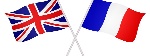 Veuillez donner un aperçu concis du micro-projet (en adoptant le style d'un communiqué de presse) et décrivez :-	le ou les défis communs à l’Espace du Programme que vous allez relever dans votre micro-projet-	l'objectif spécifique du micro-projet et les changements attendus grâce à votre projet par rapport à la situation actuelle-	les principales réalisations et ceux qui en bénéficieront-	l'approche que vous comptez adopter et les raisons justifiant une approche transfrontalière-	la valeur ajoutée du partenariat-	ce qui est nouveau/originalMax 3000 caractères B.1 Liste des Partenaires Chef de File Adresse Information juridique et financièreReprésentant légal					Coordinateur de ProjetB.1.1 Expérience et rôle du partenaire Veuillez décrire les domaines d’expertise et les expériences passées de l'organisation en rapport avec le micro-projet ?Quel est le rôle de ce partenaire dans le micro-projet ? Max 1500 caractèresB.1.2 Autres projets UE ou internationaux Si applicable, décrivez l'expérience de l'organisme en matière de participation à des projets et/ou gestion de projets européens cofinancés, ou autres projets internationaux.Max 1500 caractères Partenaire de Projet 2Adresse Information juridique et financièreReprésentant légal					Coordinateur de ProjetB.1.1 Expérience et rôle du partenaire Veuillez décrire les domaines d’expertise et les expériences passées de l'organisation en rapport avec le micro-projet ?Quel est le rôle de ce partenaire dans le micro-projet ? Max 1500 caractèresB.1.2 Autres projets UE ou internationaux Si applicable, décrivez l'expérience de l'organisme en matière de participation à des projets et/ou gestion de projets européens cofinancés, ou autres projets internationaux.Max 1500 caractères Partenaire de Projet 3Adresse Information juridique et financièreReprésentant légal					Coordinateur de ProjetB.1.1 Expérience et rôle du partenaire Veuillez décrire les domaines d’expertise et les expériences passées de l'organisation en rapport avec le micro-projet ?Quel est le rôle de ce partenaire dans le micro-projet ? Max 1500 caractèresB.1.2 Autres projets UE ou internationaux Si applicable, décrivez l'expérience de l'organisme en matière de participation à des projets et/ou gestion de projets européens cofinancés, ou autres projets internationaux.Max 1500 caractères Partenaire de Projet 4Adresse Information juridique et financièreReprésentant légal					Coordinateur de ProjetB.1.1 Expérience et rôle du partenaire Veuillez décrire les domaines d’expertise et les expériences passées de l'organisation en rapport avec le micro-projet ?Quel est le rôle de ce partenaire dans le micro-projet ? Max 1500 caractèresB.1.2 Autres projets UE ou internationaux Si applicable, décrivez l'expérience de l'organisme en matière de participation à des projets et/ou gestion de projets européens cofinancés, ou autres projets internationaux.Max 1500 caractères Partenaire de Projet 5Adresse Information juridique et financièreReprésentant légal					Coordinateur de ProjetB.1.1 Expérience et rôle du partenaire Veuillez décrire les domaines d’expertise et les expériences passées de l'organisation en rapport avec le micro-projet ?Quel est le rôle de ce partenaire dans le micro-projet ? Max 1500 caractèresB.1.2 Autres projets UE ou internationaux Si applicable, décrivez l'expérience de l'organisme en matière de participation à des projets et/ou gestion de projets européens cofinancés, ou autres projets internationaux.Max 1500 caractères C.1 Pertinence du ProjetC.1.1 Contribution à l’Objectif Spécifique du ProgrammeVeuillez décrire comment le microprojet contribue à l’atteinte de l’Indicateur de Résultat du Programme de l’Objectif Spécifique du Programme choisi.Max 2000 caractèresC.1.2 Besoin et DemandePourquoi a-t-on besoin de ce micro-projet?Veuillez décrire :-La problématique identifiée (justification d’un besoin au sein de l’Espace du Programme)-Le marché/offre existant, quels sont les manques, pourquoi a-t-on besoin de votre solution, et dans quelle mesure est-elle innovante par rapport à l’existant (sur la base des réalisations et des livrables proposés) ?Max 3000 caractèresC.1.3 La valeur ajoutée transfrontalière En quoi la coopération transfrontalière est-elle nécessaire pour réaliser l’objectif spécifique du micro-projet et ses résultats ?Veuillez expliquer pourquoi l’objectif spécifique du micro-projet ne peut pas être atteint efficacement en agissant uniquement à un niveau national / régional / local et/ou veuillez décrire les bénéfices d’une approche transfrontalière pour les partenaires du projet / les groupes cibles / la zone du micro-projet / la zone du Programme.Veuillez indiquer comment les activités du micro-projet seront mises en œuvre conjointement. Max 1500 caractèresC.2 Focus du Projet C.2.1 Objectif Spécifique de la Priorité du ProgrammeC.2.2 Objectif Spécifique du Micro-ProjetQuel est l'objectif spécifique du micro-projet et quel est son lien avec l'Objectif Spécifique du Programme ?Veuillez expliquer l'objectif spécifique du micro-projet et comment il contribue à l'Objectif Spécifique du Programme choisi.Max 500 caractères C.2.3 Indicateur de résultat du ProgrammeC.2.4 Résultats principaux du Micro-Projet Quels sont les résultats du micro-projet et comment sont-ils liés à l'indicateur de résultat du Programme ?Spécifiez un ou plusieurs résultats du micro-projet et décrivez leur contribution à l'indicateur de résultat du Programme.Veuillez décrire comment vous allez mesurer le ou les résultats du micro-projet. Max 500 caractères C.3 Contexte du ProjetC.3.1 Synergies Quelles sont les synergies avec les projets européens précédents ou en cours de réalisation, ou autres projets et initiatives sur lesquels le partenariat s’appuie?Veuillez expliquer les expériences / enseignements tirés de projets précédents et comment le micro-projet va complémenter ces initiatives. Veuillez ne pas lister tous vos projets précédents, mais simplement les projets en liens avec la thématique, les activités et les réalisations de votre projet. 
Si vous capitalisez sur des projets mis en œuvre par des organisations hors partenariat, veuillez les mentionner égalementMax 2000 caractères C.3.2 Durabilité Comment le projet assurera-t-il que les réalisations et résultats du micro-projet ont un effet à long terme au-delà de la durée du micro-projet ?Veuillez décrire des mesures concrètes prises pendant et après la mise en œuvre du micro-projet pour garantir et/ou renforcer la durabilité des réalisations et résultats du micro-projet.Max 2000 caractères C.3.3 Localisation des activités du Micro-Projet a) Veuillez indiquer la localisation des activités du micro-projet en listant les codes NUTS des régions concernées au sein de l'Espace du Programme. (Voir Appendice III)b) Veuillez indiquer si des activités auront lieu en dehors de l’Espace du Programme? OUI/NON. Si oui, veuillez expliquer pourquoi il n’est pas possible de les mener au sein de l’Espace du Programme.Max 2000 caractères C.4 Principes horizontaux Veuillez indiquer quel type de contribution aux principes horizontaux s’applique à votre micro-projet, et justifiez. D.1 Liste des Modules de TravailMT P PréparationDescription Description synthétique des activités menées et de la contribution de chaque partenaire. La phase de préparation du projet est très importante puisque c’est la base d’un projet réussi. Dans cette phase, le contenu du projet sera défini, de même que le partenariat et l’implication de chaque organisation. Une bonne préparation de projet garantira que le projet est mis en place de manière efficiente.  Max 1500 caractères MT M GestionDescription a) Décrivez comment la gestion du micro-projet sera effectuée au niveau stratégique et opérationnel et particulièrement :la structure, les responsabilités et procédures pour la gestion et la coordination courante ;le nom et l'expérience des personnes composant l'équipe de gestion (projet, finances, communication)la communication au sein du partenariat ;les procédures de transmission de rapport et d'évaluation ;la gestion des risques et de la qualité. Veuillez détailler la procédure et le planning de la sélection des contrôleurs de premier niveau.Veuillez également expliquer les dispositions prévues pour que les partenaires participent à des formationsb) Commande publique  Comment les Partenaires vont-ils satisfaire les besoins en matière de commande publique au niveau organisationnel, national et européen?Max 2500 caractères Activités du MTCommande publique Comment les Partenaires vont-ils satisfaire les besoins en matière de commande publique au niveau organisationnel, national et européen? Max 1000 caractères MT T1 Mise en œuvre (Le MT devra être renommé par le CdF)(Commence au MT T1 – et peut aller jusqu’au MT T3 – Le nombre maximum de « MT Mise en œuvre » autorisé est 3)Description Résumé et objectif du module de travail, y compris des explications détaillant la manière dont les partenaires seront impliqués (qui fera quoi).Max 1500 caractères Réalisations principales Veuillez décrire les principales réalisations du micro-projet qui seront produites, basées sur les activités menées dans ce module de travail. Pour chaque réalisation principale du micro-projet, un indicateur de réalisation du programme doit être choisi. Veuillez noter qu’il est nécessaire que l’unité de mesure soit identique. Tous les modules de travail n'auront pas un ou plusieurs résultats principaux de projet et ne sont pas obligés d'en avoir.Une réalisation principale du projet est une réalisation qui contribue directement au résultat du micro-projet.Un livrable est un élément ou réalisation secondaire du projet qui contribue à la réalisation du micro-projet.Activités du MTGroupes cibles Qui utilisera les réalisations principales mises en oeuvre dans ce MT? Veuillez sélectionner seulement les groupes cibles pertinents. Comment allez-vous impliquer les groupes cibles (et autres parties prenantes) dans le développement des principales réalisations du micro-projet ?Max 500 caractères Commande publique Comment les Partenaires vont-ils satisfaire les besoins en matière de commande publique au niveau organisationnel, national et européen? Max 1000 caractères MT T2 Mise en œuvre (Le MT devra être renommé par le CdF)Description Résumé et objectif du module de travail, y compris des explications détaillant la manière dont les partenaires seront impliqués (qui fera quoi).Max 1500 caractères Réalisations principales Veuillez décrire les principales réalisations du micro-projet qui seront produites, basées sur les activités menées dans ce module de travail. Pour chaque réalisation principale du micro-projet, un indicateur de réalisation du programme doit être choisi. Veuillez noter qu’il est nécessaire que l’unité de mesure soit identique. Tous les modules de travail n'auront pas un ou plusieurs résultats principaux de projet et ne sont pas obligés d'en avoir.Une réalisation principale du projet est une réalisation qui contribue directement au résultat du micro-projet.Un livrable est un élément ou réalisation secondaire du projet qui contribue à la réalisation du micro-projet.Activités du MTGroupes cibles Qui utilisera les réalisations principales mises en oeuvre dans ce MT? Veuillez sélectionner seulement les groupes cibles pertinents. Comment allez-vous impliquer les groupes cibles (et autres parties prenantes) dans le développement des principales réalisations du micro-projet ?Max 500 caractères Commande publique Comment les Partenaires vont-ils satisfaire les besoins en matière de commande publique au niveau organisationnel, national et européen? Max 1000 caractères MT T3 Mise en œuvre (Le MT devra être renommé par le CdF)Description Résumé et objectif du module de travail, y compris des explications détaillant la manière dont les partenaires seront impliqués (qui fera quoi).Max 1500 caractères Réalisations principales Veuillez décrire les principales réalisations du micro-projet qui seront produites, basées sur les activités menées dans ce module de travail. Pour chaque réalisation principale du micro-projet, un indicateur de réalisation du programme doit être choisi. Veuillez noter qu’il est nécessaire que l’unité de mesure soit identique. Tous les modules de travail n'auront pas un ou plusieurs résultats principaux de projet et ne sont pas obligés d'en avoir.Une réalisation principale du projet est une réalisation qui contribue directement au résultat du micro-projet.Un livrable est un élément ou réalisation secondaire du projet qui contribue à la réalisation du micro-projet.Activités du MTGroupes cibles Qui utilisera les réalisations principales mises en oeuvre dans ce MT? Veuillez sélectionner seulement les groupes cibles pertinents. Comment allez-vous impliquer les groupes cibles (et autres parties prenantes) dans le développement des principales réalisations du micro-projet ?Max 500 caractères Commande publique Comment les Partenaires vont-ils satisfaire les besoins en matière de commande publique au niveau organisationnel, national et européen? Max 1000 caractères D.2 Groupes cibles D.3 Périodes de rapportsE.1 Budget du micro-projet par périodeVeuillez indiquer les montants FEDER de dépenses anticipées par période de rapportsE.2 Budget des Partenaires Le budget du micro-projet sera rempli par partenaire, par ligne budgétaire et par module de travail. Veuillez remplir l’information ci-dessous pour chaque partenaire.  Aperçu du Budget du ProjetLes tableaux seront générés automatiquement par eMSCo-financement par partenaireBudget du projet par partenaire par ligne budgétaireBudget du projet par partenaire par module de travailBudget du projet par module de travail par ligne budgétaireContribution en nature par partenairePièces Jointes à charger Pièces jointes associées à votre candidaturePièces jointes obligatoires:Déclaration De Minimis (pour chaque PP)Une version préliminaire de la Convention PartenarialeLettres d’engagement (dans le cas de co-financement externe ou de couts partagés)Lettres d’intention et organigrammes (si applicable) Une copie des comptes des trois dernières années (organisations privées) Pièce jointe additionnelle: Lettre d’accompagnementVeuillez noter que si l’une des pièces jointes obligatoires est manquante au moment de la soumission de la candidature via l’eMS, le micro-projet sera déclaré inéligible.Déclaration De Minimis (pour chaque PP)Il vous est demandé de remplir cette déclaration relative aux Aides d’Etats reçues par votre organisation dans le cadre de la règle De Minimis.Version préliminaire de la Convention PartenarialeLe modèle de Convention Partenariale doit être utilisé dans son intégralité par tous les micro-projets. Les partenaires sont toutefois invités à adapter la Convention Partenariale à leurs besoins en ajoutant, le cas échéant et lorsque cela est possible, des dispositions supplémentaires (par exemple au sujet des obligations du CdF/PP, Droit de Propriété Intellectuelle, coûts partagés, confidentialité, allocation des frais de préparation, etc.) dans l’Annexe 1 de la Convention Partenariale.Veuillez noter qu’il n’est pas nécessaire de faire signer la version préliminaire de la Convention Partenariale par le partenariat.La version finalisée et signée de la Convention Partenariale devra être présentée à l’Autorité de Gestion après l’approbation du micro-projet et avant que la Convention FEDER ne puisse être signée. Lettres d’Engagement Dans le cas de co-financements externes, des lettres d’engagement doivent être signées par chaque organisation contribuant au micro-projet. Ceci s’applique également en cas de couts partagés entre les partenaires du micro-projet. La lettre est un engagement à soutenir les activités du micro-projet et permet de vérifier que l’organisation est déterminée à s’engager financièrement dans le micro-projet. Les montants reportés dans la lettre doivent correspondre à ceux indiqués dans le formulaire de candidature Phase 2. L’engagement financier énoncé dans la lettre doit être indiqué en Euros.  Lettres d’Intention et organigramme (pour chaque PP) Le modèle est disponible sur le site du Programme : https://interreg5a-fce.eu/fr/programme/documents-a-telecharger/Chaque Partenaire devra fournir une Lettre d’Intention signée. La Lettre d’Intention a pour but de confirmer le désir pour une organisation de participer à un micro-projet du Programme France (Manche) Angleterre. Cette lettre n’engage pas financièrement l’organisation au micro-projet. Cependant, elle doit être signée par le représentant légal du partenaire. Le représentant légal doit être une personne ayant autorité pour engager l’organisation à participer au micro-projet. Un organigramme démontrant la position de l'individu au sein de l'organisation doit être joint à la lettre.Les Lettres d’Intention doivent être chargées sur l’eMS.Une copie des comptes des trois dernières années (organisations privées)Pour les organisations faisant partie du secteur privé (y compris les associations), une copie des comptes des trois dernières années doit être fournie. Si l’organisation en question a moins de trois ans d’existence, tous les comptes disponibles doivent être fournis, y compris une version préliminaire des comptes si  la comptabilité d’une année complète n’est pas disponible.Lettre d’accompagnementSi besoin, les candidats peuvent rédiger une lettre d’accompagnement afin de répondre aux questions relatives sur les Aides d’Etat et les Recettes. La lettre d’accompagnement n’est pas une annexe obligatoire du FCM. Les partenaires peuvent utiliser autant de pages que nécessaire afin de traiter pleinement ces questions. La lettre d’accompagnement doit être soumise en français et en anglais. Les partenaires du secteur privé peuvent aussi expliquer comment ils envisagent de financer leur participation au projet, que ce soit en termes de cofinancement ou de besoin de trésorerie. Si la source de financement est externe, la Lettre d’Engagement correspondante indiquant le montant du financement doit être fournie. Si un Partenaire prévoit de recourir à un découvert bancaire ou tout service similaire ne faisant pas partie des fonds propres de l’organisme, les preuves de ces services devront être fournies. Appendice I Type de partenaire Appendice II Groupes CiblesAppendice III code NUTS Les champs gris seront remplis par l’eMS en utilisant d’autres données.Les champs blancs et gris doivent être remplis par le candidat.Les champs sont multilingues et doivent être remplis dans les 2 langues officielles du Programme FMA. La limite du nombre de caractères par champ est la même pour les 2 langues. Veuillez noter que la traduction française nécessite habituellement plus de caractères que l’anglais (s’il est indiqué un maximum de 3000 caractères, cela correspond à 3000 caractères en français et à 3000 caractères en anglais) . Par conséquent, il est conseillé de ne pas atteindre la limite de caractères pour la version anglaise (prévoir au moins 10% de marge) afin d’assurer un contenu identique dans les 2 langues.Priorité du ProgrammePriorité du ProgrammeMenu déroulantDe plus amples informations sur les Priorités du Programme sont disponibles au sein de la Fiche Technique 2 du Manuel du Programme. Objectif Spécifique du ProgrammeObjectif Spécifique du ProgrammeMenu déroulantDe plus amples informations sur les Priorités du Programme sont disponibles au sein de la Fiche Technique 2 du Manuel du Programme.Acronyme du micro-projetAcronyme du micro-projetMax 20 caractèresTitre du micro-projetTitre du micro-projetMax 200 caractèresRéférence du micro-projetRéférence du micro-projetInséré automatiquementNom de l’organisation partenaire CdF Nom de l’organisation partenaire CdF Inséré automatiquement à partir de la section partenaire Durée du micro-projetDate de débutJJ.MM.AAAAInsérée automatiquementDate de finJJ.MM.AAAAENFRNuméroNomNationalitéAbréviationRôlePP1(inséré automatiquement à partir de la section “partenaires” - CdF)Remplie automatiquementRemplie automatiquementCdFPP2(inséré automatiquement à partir de la section “partenaires”)Remplie automatiquementRemplie automatiquementPPPP3(inséré automatiquement à partir de la section “partenaires”)Remplie automatiquementRemplie automatiquementPPPP4(inséré automatiquement à partir de la section “partenaires”)Remplie automatiquementRemplie automatiquementPPPP5(inséré automatiquement à partir de la section “partenaires”)Remplie automatiquementRemplie automatiquementPPRôle du partenaire dans le micro-projetNom de l’organisation dans la langue d’origine Abréviation de l’organisationService/section/pôlePays (NUTS 0)Menu déroulantRégion (NUTS 2)Menu déroulantSous-région (NUTS 3) Menu déroulantAdresseSite internetType de partenaireStatut juridiqueNuméro TVA (si valide)Votre organisation est-elle en droit de récupérer la TVA selon la réglementation nationale pour les activités mise en place dans le cadre du projet ?Numero SIRET ou SIREN (organisation française)TitreTitrePrénomPrénomNom Nom Adresse e-mailAdresse e-mailENFRENFRRôle du partenaire dans le micro-projetNom de l’organisation dans la langue d’origine Abréviation de l’organisationService/section/pôlePays (NUTS 0)Menu déroulantRégion (NUTS 2)Menu déroulantSous-région (NUTS 3) Menu déroulantAdresseSite internetType de partenaireStatut juridiqueNuméro TVA (si valide)Votre organisation est-elle en droit de récupérer la TVA selon la réglementation nationale pour les activités mise en place dans le cadre du projet ?Numero SIRET ou SIREN (organisation française)TitreTitrePrénomPrénomNom Nom Adresse e-mailAdresse e-mailENFRENFRRôle du partenaire dans le micro-projetNom de l’organisation dans la langue d’origine Abréviation de l’organisationService/section/pôlePays (NUTS 0)Menu déroulantRégion (NUTS 2)Menu déroulantSous-région (NUTS 3) Menu déroulantAdresseSite internetType de partenaireStatut juridiqueNuméro TVA (si valide)Votre organisation est-elle en droit de récupérer la TVA selon la réglementation nationale pour les activités mise en place dans le cadre du projet ?Numero SIRET ou SIREN (organisation française)TitreTitrePrénomPrénomNom Nom Adresse e-mailAdresse e-mailENFRENFRRôle du partenaire dans le micro-projetNom de l’organisation dans la langue d’origine Abréviation de l’organisationService/section/pôlePays (NUTS 0)Menu déroulantRégion (NUTS 2)Menu déroulantSous-région (NUTS 3) Menu déroulantAdresseSite internetType de partenaireStatut juridiqueNuméro TVA (si valide)Votre organisation est-elle en droit de récupérer la TVA selon la réglementation nationale pour les activités mise en place dans le cadre du projet ?Numero SIRET ou SIREN (organisation française)TitreTitrePrénomPrénomNom Nom Adresse e-mailAdresse e-mailENFRENFRRôle du partenaire dans le micro-projetNom de l’organisation dans la langue d’origine Abréviation de l’organisationService/section/pôlePays (NUTS 0)Menu déroulantRégion (NUTS 2)Menu déroulantSous-région (NUTS 3) Menu déroulantAdresseSite internetType de partenaireStatut juridiqueNuméro TVA (si valide)Votre organisation est-elle en droit de récupérer la TVA selon la réglementation nationale pour les activités mise en place dans le cadre du projet ?Numero SIRET ou SIREN (organisation française)TitreTitrePrénomPrénomNom Nom Adresse e-mailAdresse e-mailENFRENFRENFRENFRENFRInséré automatiquement à partir de la section “Résumé du Projet” ENFRIndiquez un indicateur de résultat du Programme auquel votre micro-projet contribuera
Des informations supplémentaires sur les indicateurs de résultats du Programme sont disponibles dans la Fiche Technique 2 du Manuel du Programme Veuillez indiquer un indicateur de résultats du Programme qui correspond à l’Objectif Spécifique du Programme choisi. ENFRENFRENFRENFRJustification (max 1500 caractères par principe)Développement durableExpliquez comment votre projet prend en compte les exigences du développement durable c'est à dire les actions prenant en compte l’atténuation du changement climatique (notamment la pollution des sols, de l’eau et de l’air), les exigences de protection environnementale, l’efficacité des ressources, les adaptations et l’atténuation du changement climatique, la résilience aux désastres et la prévention et la gestion des risques).Cette partie doit être remplie pour tous les projets et pas uniquement ceux ayant une composante environnementale.Considérez les effets à long terme de votre projet d'un point de vue économique, environnemental et social.ENDéveloppement durableExpliquez comment votre projet prend en compte les exigences du développement durable c'est à dire les actions prenant en compte l’atténuation du changement climatique (notamment la pollution des sols, de l’eau et de l’air), les exigences de protection environnementale, l’efficacité des ressources, les adaptations et l’atténuation du changement climatique, la résilience aux désastres et la prévention et la gestion des risques).Cette partie doit être remplie pour tous les projets et pas uniquement ceux ayant une composante environnementale.Considérez les effets à long terme de votre projet d'un point de vue économique, environnemental et social.FRÉgalité des chances et non-discriminationExpliquez les mesures prises durant la mise en œuvre du projet pour garantir l'égalité des chances et la non-discrimination des personnesENÉgalité des chances et non-discriminationExpliquez les mesures prises durant la mise en œuvre du projet pour garantir l'égalité des chances et la non-discrimination des personnesFRÉgalité entre les hommes et les femmesExpliquez les mesures prises durant la mise en œuvre du projet pour garantir l'égalité entre les hommes et les femmesEN Égalité entre les hommes et les femmesExpliquez les mesures prises durant la mise en œuvre du projet pour garantir l'égalité entre les hommes et les femmesFRENFRGestion du ProjetDébut du MT (date de début du projet)Fin du MT (date de fin du projet)Partenaire responsable de ce MT <inséré automatiquement: Chef de File>Sélection des partenaires impliquésCochez les cases correspondant aux partenaires impliquésENFRIntitulé de l’activitéMax 100 caractèresMois de débutMois de finENSélection de la date (MM, AAAA)Sélection de la date (MM, AAAA)FRSélection de la date (MM, AAAA)Sélection de la date (MM, AAAA)Description de l’activité et des partenaires impliquésMax 1500 caractèresDescription de l’activité et des partenaires impliquésMax 1500 caractèresDescription de l’activité et des partenaires impliquésMax 1500 caractèresENENENFRFRFRLivrable DescriptionPlusieurs livrables par activité sont possiblesLivrable DescriptionPlusieurs livrables par activité sont possiblesIntitulé du livrableMax 100 caractèresENIntitulé du livrableMax 100 caractèresFRValeur cibleNombreDescriptionMax 1500 caractèresENDescriptionMax 1500 caractèresFRMois de livraisonMM, AAAAENFRNuméro du MTIntitulé du MTMax 100 caractèresDate de début(mois)Date de fin(mois)Budget du MTNumérotation automatiqueENPré-remplie à partir des activitésPré-remplie à partir des activités Pré-rempliNumérotation automatiqueFRPré-remplie à partir des activitésPré-remplie à partir des activités Pré-rempliPartenaire responsable de ce MTPartenaire responsable de ce MTA sélectionner parmi le menu déroulant des partenairesA sélectionner parmi le menu déroulant des partenairesA sélectionner parmi le menu déroulant des partenairesQuels partenaires seront impliqués? Quels partenaires seront impliqués? Cochez les cases correspondant aux partenaires impliquésCochez les cases correspondant aux partenaires impliquésCochez les cases correspondant aux partenaires impliquésENFRIntituléMax 100 caractèresDécrivez votre réalisation principaleMax 500 caractèresChoisissez un indicateur de réalisation du Programme auquel votre réalisation principale contribueraQuantifiez votre contribution (valeur cible)Date de livraisonENENVeuillez sélectionner l’indicateur de réalisation du Programme auquel votre réalisation principale contribuera:
Des informations complémentaires concernant les indicateurs de réalisation du Programme sont disponibles dans la Fiche Technique 2 du Manuel du Programme NombreMM, AAAAFRFRVeuillez sélectionner l’indicateur de réalisation du Programme auquel votre réalisation principale contribuera:
Des informations complémentaires concernant les indicateurs de réalisation du Programme sont disponibles dans la Fiche Technique 2 du Manuel du Programme NombreMM, AAAAIntituléMax 100 caractèresMois de débutMois de finENSélection de la date (MM, AAAA)Sélection de la date (MM, AAAA)FRSélection de la date (MM, AAAA)Sélection de la date (MM, AAAA)Description de l’activité et des partenaires impliquésMax 1500 caractèresDescription de l’activité et des partenaires impliquésMax 1500 caractèresDescription de l’activité et des partenaires impliquésMax 1500 caractèresENENENFRFRFRLivrable DescriptionPlusieurs livrables par activité sont possiblesLivrable DescriptionPlusieurs livrables par activité sont possiblesIntitulé du livrableMax 100 caractèresENIntitulé du livrableMax 100 caractèresFRValeur cibleNombreDescriptionMax 1500 caractèresENDescriptionMax 1500 caractèresFRDate de livraisonMM, AAAAGroupes ciblesVeuillez consulter l’appendice 2 pour la liste de tous les groupes ciblesENFRENFRNuméro du MTIntitulé du MTMax 100 caractèresDate de début(mois)Date de fin(mois)Budget du MTNumérotation automatiqueENPré-remplie à partir des activitésPré-remplie à partir des activités Pré-rempliNumérotation automatiqueFRPré-remplie à partir des activitésPré-remplie à partir des activités Pré-rempliPartenaire responsable de ce MTPartenaire responsable de ce MTA sélectionner parmi le menu déroulant des partenairesA sélectionner parmi le menu déroulant des partenairesA sélectionner parmi le menu déroulant des partenairesQuels partenaires seront impliqués? Quels partenaires seront impliqués? Cochez les cases correspondant aux partenaires impliquésCochez les cases correspondant aux partenaires impliquésCochez les cases correspondant aux partenaires impliquésENFRIntituléMax 100 caractèresDécrivez votre realisation principaleMax 500 caractèresChoisissez un indicateur de réalisation du Programme auquel votre réalisation principale contribueraQuantifiez votre contribution (valeur cible)Date de livraisonENENVeuillez sélectionner l’indicateur de réalisation du Programme auquel votre réalisation principale contribuera:
Des informations complémentaires concernant les indicateurs de réalisation du Programme sont disponibles dans la Fiche Technique 2 du Manuel du Programme NombreMM, AAAAFRFRVeuillez sélectionner l’indicateur de réalisation du Programme auquel votre réalisation principale contribuera:
Des informations complémentaires concernant les indicateurs de réalisation du Programme sont disponibles dans la Fiche Technique 2 du Manuel du Programme NombreMM, AAAAIntituléMax 100 caractèresMois de débutMois de finENSélection de la date (MM, AAAA)Sélection de la date (MM, AAAA)FRSélection de la date (MM, AAAA)Sélection de la date (MM, AAAA)Description de l’activité et des partenaires impliquésMax 1500 caractèresDescription de l’activité et des partenaires impliquésMax 1500 caractèresDescription de l’activité et des partenaires impliquésMax 1500 caractèresENENENFRFRFRLivrable DescriptionPlusieurs livrables par activité sont possiblesLivrable DescriptionPlusieurs livrables par activité sont possiblesIntitulé du livrableMax 100 caractèresENIntitulé du livrableMax 100 caractèresFRValeur cibleNombreDescriptionMax 1500 caractèresENDescriptionMax 1500 caractèresFRDate de livraisonMM, AAAAGroupes ciblesVeuillez consulter l’appendice 2 pour la liste de tous les groupes ciblesENFRENFRNuméro du MTIntitulé du MTMax 100 caractèresDate de début(mois)Date de fin(mois)Budget du MTNumérotation automatiqueENPré-remplie à partir des activitésPré-remplie à partir des activités Pré-rempliNumérotation automatiqueFRPré-remplie à partir des activitésPré-remplie à partir des activités Pré-rempliPartenaire responsable de ce MTPartenaire responsable de ce MTA sélectionner parmi le menu déroulant des partenairesA sélectionner parmi le menu déroulant des partenairesA sélectionner parmi le menu déroulant des partenairesQuels partenaires seront impliqués? Quels partenaires seront impliqués? Cochez les cases correspondant aux partenaires impliquésCochez les cases correspondant aux partenaires impliquésCochez les cases correspondant aux partenaires impliquésENFRIntituléMax 100 caractèresDécrivez votre realisation principaleMax 500 caractèresChoisissez un indicateur de réalisation du Programme auquel votre réalisation principale contribueraQuantifiez votre contribution (valeur cible)Date de livraisonENENVeuillez sélectionner l’indicateur de réalisation du Programme auquel votre réalisation principale contribuera:
Des informations complémentaires concernant les indicateurs de réalisation du Programme sont disponibles dans la Fiche Technique 2 du Manuel du Programme NombreMM, AAAAFRFRVeuillez sélectionner l’indicateur de réalisation du Programme auquel votre réalisation principale contribuera:
Des informations complémentaires concernant les indicateurs de réalisation du Programme sont disponibles dans la Fiche Technique 2 du Manuel du Programme NombreMM, AAAAIntituléMax 100 caractèresMois de débutMois de finENSélection de la date (MM, AAAA)Sélection de la date (MM, AAAA)FRSélection de la date (MM, AAAA)Sélection de la date (MM, AAAA)Description de l’activité et des partenaires impliquésMax 1500 caractèresDescription de l’activité et des partenaires impliquésMax 1500 caractèresDescription de l’activité et des partenaires impliquésMax 1500 caractèresENENENFRFRFRLivrable DescriptionPlusieurs livrables par activité sont possiblesLivrable DescriptionPlusieurs livrables par activité sont possiblesIntitulé du livrableMax 100 caractèresENIntitulé du livrableMax 100 caractèresFRValeur cibleNombreDescriptionMax 1500 caractèresENDescriptionMax 1500 caractèresFRDate de livraisonMM, AAAAGroupes ciblesVeuillez consulter l’appendice 2 pour la liste de tous les groupes ciblesENFRENFRGroupes cibles(rempli automatiquement à partir du Plan de Travail)Spécifiez de quels groupes cibles spécifiques il peut s’agir (par exemple : écoles élémentaires bilingues, experts environnementaux, etc.).  Max 100 caractèresIndiquez la taille du groupe cible sélectionné…ENNombre…FRNombre…EN…FRDEBUT DU PROJET (JJ,MM,AAAA)DEBUT DU PROJET (JJ,MM,AAAA)DEBUT DU PROJET (JJ,MM,AAAA)DEBUT DU PROJET (JJ,MM,AAAA)Période 0Date de débutDate de finDate d’approbation du projetPériode 1Date de débutDate de fin de la périodeDate de soumission des rapports de projet (date de fin + 4 mois max)Période 2Date de débutDate de fin de la périodeDate de soumission des rapports de projet (date de fin + 4 mois max)Période 3Date de débutDate de fin de la périodeDate de soumission des rapports de projet (date de fin + 4 mois max)Période 4Date de débutDate de fin de la période (au maximum 24ème mois) Date de soumission des rapports de projet (date de fin + 4 mois max)Période 5Date de fin des activités du micro-projet (date de fin de la période précédente)Date de fin des activités du micro-projet + 3 mois maxDate de soumission du rapport final (même date que la date de fin de la période x)FIN DU MICROPROJET (JJ,MM,AAAA)FIN DU MICROPROJET (JJ,MM,AAAA)FIN DU MICROPROJET (JJ,MM,AAAA)FIN DU MICROPROJET (JJ,MM,AAAA)PériodeERDFPériode 1Montant en EURPériode 2Montant en EURPériode 3Montant en EURPériode 4Montant en EURPériode 5Montant en EURType de partenairesLocal authoritiesCollectivités publiquesCharitiesAssociation loi 1901Toutes organisations employant moins de 50 personnes, et dont le chiffre d’affaire et/ou bilan annuel ne dépasse pas 10 millions d’Euro.NoCatégories principalesExemplesSous-catégoriesUnités de mesure1Pouvoirs publics locauxmunicipalité, etc.[nombre d’organismes]2Pouvoirs publics régionauxConseil régional, etc.[nombre d’organismes]3Pouvoirs publics nationauxministère, etc.[nombre d’organismes]4Agence sectorielleAgence de développement locale ou régionale, agence environnementale, agence de l’énergie, agence pour l’emploi, etc.[nombre d’organismes]5Infrastructure et fournisseurs de services (publics)Transport public, entreprises de service public (eau, électricité, égouts, gaz, collecte des déchets, etc.), aéroport, port, chemin de fer, etc. [nombre d’organismes]6Groupes d’intérêt y compris les ONGOrganisme international, syndicat, fondation, institution caritative, association de bénévoles, club, etc. [nombre d’organismes]7Institut d’enseignement supérieur et de rechercheFaculté d’université, établissement d’enseignement supérieur, institut de recherche, centre de recherche et de développement technologique,  pôle de recherche, etc. [nombre d’organismes]8Centre de formation / d’enseignement et écoleEcole primaire, secondaire, maternele, formation professionnelle, etc. [nombre d’organismes]9Entreprise, à l’exception des PME[nombre d’entreprises]10PMEMicro, petite, moyenne[nombre de PME]11Organisme de soutien aux entreprisesChambre de commerce, chambre du commerce et de l’artisanat, incubateur d’entreprises ou centre d’innovations, pôles d’entreprises, etc. [nombre d’organismes]12Organisme international, GEIERégi par le droit national, par le droit internationalInternational organisation under national lawInternational organisation under international law[nombre d’organismes]13Grand public[nombre de personnes]14AutreFranceUnited KingdomUnited KingdomFR222 OiseUKH11 PeterboroughUKK15 Wiltshire CCFR223 SommeUKH12 Cambridgeshire CCUKK21Bournemouth and PooleFR231 EureUKH14 SuffolkUKK22 Dorset CCFR232 Seine-MaritimeUKH15 Norwich and East NorfolkUKK23 SomersetFR251 CalvadosUKH16 North and West NorfolkUKK30 Cornwall and Isles of ScillyFR252 MancheUKH17 Breckland and South NorfolkUKK41 PlymouthFR253 OrneUKH31 Southend-on-SeaUKK42 TorbayFR302 Pas-de-CalaisUKH32 ThurrockUKK43 Devon CCFR521 Côtes-d'ArmorUKH34 Essex Haven GatewayUKJ44 East KentFR522 FinistèreUKH35 West EssexUKJ45 Mid Kent  FR524 MorbihanUKH36 Heart of EssexUKJ46 West KentUKH37 Essex Thames GatewayUKK14 SwindonUKJ21 Brighton and HoveUKJ41 MedwayUKJ22 East Sussex CCUKJ43 Kent Thames GatewayUKJ25 West SurreyUKJ32 SouthamptonUKJ26 East SurreyUKJ35 South HampshireUKJ27 West Sussex (South West)UKJ36 Central HampshireUKJ28 West Sussex (North East)UKJ37 North HampshireUKJ31 PortsmouthUKJ34 Isle of Wight